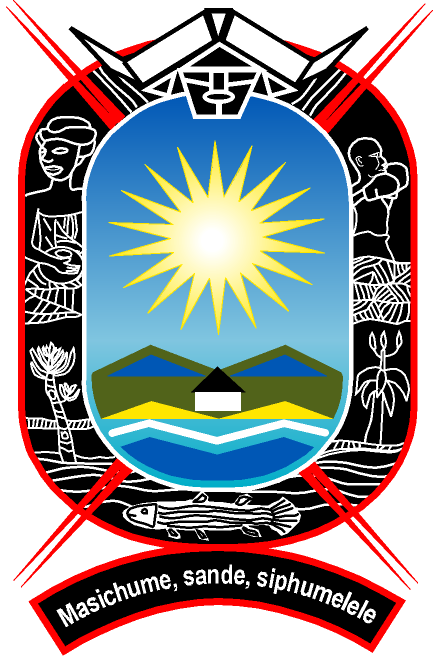 BUFFALO CITY METROPOLITAN MUNICIPALITYContact:The Executive MayorBuffalo City Metropolitan MunicipalityEast London, 5201Tel: 043 705 1072Fax: 043 743 9040Email: Philasandep@buffalocity.gov.za“A City Growing with you”TABLE OF CONTENTS1. 	INTRODUCTIONBuffalo City Metropolitan Municipality adopted the 2016-2021 Integrated Development Plan in May 2016. As required by section 34 of the Municipal Systems Act, an annual review of the IDP will be conducted during the 2017/18 financial year. the review of an Integrated Development Plan (IDP) is a lengthy planning process, spanning nine months, that needs to be properly organised and followed carefully involving various internal and external municipal actors and stakeholders at all levels as required by legislation. As such, a process plan needs to be developed detailing the modus-operandi for the entire IDP review process. 1.1. LEGAL CONTEXTThe Local Government: Municipal Systems Act, 32 of 2000 (MSA) as amended, places the IDP at the apex of municipal planning instruments by suggesting that an IDP, adopted by the Council of a Municipality, is the key strategic planning tool for the municipality.  In terms of this Act therefore, the IDP is:Section 25 of the MSA further prescribes that:In accordance with this legislation, the Buffalo City Metropolitan Municipality’s (BCMM) IDP, as the principal planning document, sets out the long-term vision of the Municipality as:“Buffalo City: well-governed, connected, green and innovative.”We are a city that re-invented itself from a divided and fragmented past. We are a successful, prosperous and dynamic modern city: enterprising, green, connected, spatially-integrated and well-governed.We are proud of our beautiful coastal city, capital of the Eastern Cape Province, home of a globally-competitive auto industry and excellent educational and medical services.BCMM’s IDP also details the:development priorities and objectives, which contribute towards achieving this vision, over the Councils elected term;  strategies, which are the means by which these objectives will be achieved;IDP programmes and projects which link to the strategies and contribute to the achievement of the objectives.Buffalo City Metropolitan Municipality will review and further develop its IDP and Budget in accordance with the requirements set out in the Municipal Systems Act 32 of 2000, the Local Government: Municipal Planning and Performance Management Regulations 2001 and the Municipal Finance Management Act 56 of 2003.In terms of section 34 of the Municipal Systems Act, a municipality is required to review its IDP annually.  Annual revisions allow the municipality to expand upon or refine plans and strategies, to include additional issues and to ensure that these plans and strategies inform institutional and financial planning.  The review and amendment of the IDP thus, further develops the IDP and ensures that it remains the principal management tool and strategic instrument for the Municipality.1.2. THE IDP PROCESS PLANIt is required by legislation that a municipal council adopt a process to guide the planning, drafting and adoption of its IDP.This Process Plan outlines the programme to be followed and provides detail on the issues specified in the Act.  A Process Plan is required to include:a programme specifying time-frames for the different steps;outline mechanisms, processes and procedures for consultation of the community, organs of state, traditional authorities and role-players;identify all plans and planning requirements binding on the municipality, andbe consistent with any other matters prescribed by legislation.1.3. IDP IFORMANTSThe IDP is a multi-sectoral/dimensional planning document requiring inputs from various stakeholders during its development process. Furthermore, the MSA prescribes those elements of the IDP which taken together, make the IDP credible. As such, the IDP is an outcome of a planning process that is participatory and thus is informed by many issues including, but not limited to the following:In addition to the above, an assessment/review of the 2016-2021 IDP implementation will also be done. This will be done through assessing/ evaluating the achievement of IDP targets, strategic objectives and considering the impact of successes and the corrective measures. 1.4. Sector Plans DevelopedBuffalo City Metropolitan Municipality has identified and developed a number of sector plans as part of the IDP development and review process.  These sector plans are driven by departmental sector plan champions and coordinated at the level of the IDP Steering Committee. When the need arises new sector plans may be developed and existing plans may be reviewed in line with the IDP review process. The following sector plans have been developed by BCMM:1.5. BUFFALO CITY MUNICIPALITY: STRATEGIC OBJECTIVES 2016-2021The five strategic objectives were identified through the process of developing Buffalo City’s long term Metro Growth and Development Strategy (MGDS). The IDP is explicitly aligned and takes its tune from the long-term MGDS. Implementation of the MGDS will be realised through the IDP.Strategic Objective 1: An innovative and productive city: with rapid and inclusive economic growth, and falling unemploymentStrategic Objective 2: A green city: environmentally sustainable with optimal benefits from our natural assets. A clean and healthy city of subtropical gardens.Strategic Objective 3: A connected city: high-quality (and competitively priced) connections to ICT, electricity and transport networks (inside the city and to the outside world). By 2030 BCMM must be a fully logistics hub.Strategic Objective 4: A spatially-integrated city: the spatial divisions and fragmentation of the apartheid past are progressively overcome and township economies have become more productive.Strategic Objective 5: A well-governed city: a smart and responsive municipality (working with other levels of government) that plans and efficiently delivers high quality services and cost effective infrastructure, without maladministration and political disruptions1.6. KEY PERFORMANCE AREASThe strategic objectives outlined above are aligned with the Municipality’s five key performance areas which are:KPA 1: Municipal Transformation and Organisational Development KPA 2: Basic Service Delivery and Infrastructure Development.KPA 3: Local Economic Development.KPA 4: Municipal Financial Management and ViabilityKPA 5: Good Governance and Public Participation2. 	IDP REVIEW PROCESSThe 2017/18 IDP Review process is described in Figure 1 below; it is a continuous cycle of planning, implementation and evaluation. Figure 1: IDP Review 2017/18 ProcessDetailed below is the programme with time frames and a description of what is expected to happen throughout the IDP review process. 2.1 	IDP REVIEW PHASESA detailed action plan with time frames and dates for the various phases and the identified activities follows in the next section.  Whilst the format of the action suggests that the IDP process follows neat sequential steps, the reality is that the process moves between these phases and the phases overlap.2.2 	Phase 1: Preparing for IDP Review During this phase all the institutional preparations and arrangements have to be made to ensure that the process runs smoothly:designing an action programme for the process - indicating main activities,  and time frames; assigning roles and responsibilities;putting in place organizational arrangements and the procedures and mechanisms for public participationThe key “output” of this preparation phase is a Process Plan, to be approved by Council. 2.3 	Phase 2: Monitoring & Evaluation & Updated AnalysisThe purpose of the Analysis Phase is to find out “what is happening” and to ensure that decisions will be based on:people’s priority needs and problemsknowledge of available and accessible resourcesproper information and understanding of the dynamics influencing the development in the municipality.The process will involve gathering and collating relevant information, including:identification of what has been achieved and the gaps with respect to previous IDP’s; progress with the implementation of current programmes and projects;new information from internal and external sources, for example:new policy and legislationbudget information from other spheres of government and BCMM - identifying potential and available funding from all sourcesmore or improved in-depth information about the existing situation and priority issues, information about new development and trends - including information arising out of sector plansinput from stakeholder organizations and constituenciesAll community needs and issues identified during various public consultations and those coming from ward meetings will be consolidated and a verification process to determine which needs have been adequately addressed as well which still remain top priorities.   Consideration will need to be given as to how all of the above noted information impacts on the priority issues, objectives and strategies.The output of this phase will be a Situation Analysis Report, wherein the prioritized/key issues for Buffalo Metropolitan Municipality, are identified, elaborated and discussed.  2.4	PHASE 3: OBJECTIVES, STRATEGIES, PROJECTS & PROGRAMMESThe knowledge generated by the previous phase, will inform this phase.  The objectives, strategies, projects and programmes, within the existing IDP, will be evaluated in the light of the ‘Analysis’ and thereafter, appropriate changes and adjustments will be made. Projects and programmes will be identified for implementation to ensure that set objectives and strategies are realized.2.5 	PHASE 4: CONSOLIDATE IDP REVIEW It is anticipated that during this phase:the IDP programmes & projects will be further refined through the work of Clusters and Directorates;the draft IDP will be presented to the Clusters, External Representative Forum; andthe IDP Report will be consolidated, ready for submission to Council.Once the draft reviewed 2018/19 IDP and MTREF Budget has been approved by Council, they will be advertised for public comment and will be presented and discussed in public meetings across the municipality.2.6 	PHASE 5: APPROVALDuring this phase consideration will be given to the comments arising out of the public participation process and the reviewed IDP 2018/19 will be submitted, together with the budget, to Council for adoption.3. 	INSTITUTIONAL ARRANGEMENTS, ROLES & RESPONSIBILITIES The review of the Integrated Development Plan and Budget involves municipal officials, Councillors, as well as stakeholders external to the Municipality. The proposed roles & responsibilities of institutional structures are described in the table below:3.1. IDP PLANNING PROCESS FLOWThe inter-relations between the various structures as identified above as well as the workflow process to be followed in the drafting of the IDP is presented in the diagram below:The information and/or data contained at the end of each IDP phase is a culmination of the work that shall have been concluded at the various sittings of the structures as depicted above. Engagements with the various internal departments will be on-going and the external sector departments shall be engaged in the formal inter-governmental relations (IGR) processes.4. MECHANISM FOR ALIGNMENTThe HOD: Executive Support Services, supported by the City Manager and his/her complement of senior management, will be responsible for ensuring the smooth co-ordination of the IDP review process. Of critical importance in this regard is ensuring that the planning process of the BCMM takes cognisance of the planning activities of other stakeholders operating within its space viz.; Government sector departments operating within the metro jurisdiction, government agencies and other para-statals within the jurisdiction of the metro and other neighbouring municipalities that have plans impacting on the operations of the BCMM.As such to ensure proper co-ordination of the process various engagements will be undertaken with the affected stakeholders from a bilateral level as well as through formalised inter-governmental relations structures. The following IGR structures and processes must be established to ensure that proper coordination as envisaged in the IGR Act of 2005 are realised.5. MONITORING AND AMENDINGIt is imperative that the monitoring and review mechanisms be catered for in the IDP review process. In relation to the monitoring and amendment of the IDP/ Budget/PMS Process Plan the following is recommended: The City Manager and/or delegated official co-ordinate and monitor the IDP development process;Progress to be reported to the Executive Mayor, and any deviations from the Process Plan must be highlighted;The Executive Mayor may advise the Council of any amendments that ought to be effected in the process plan. Only with the express approval of Council may the changes in the process plan be effected. 6. BINDING PLANS AND LEGISLATIONNational legislation can be distinguished between those that deal specifically with municipalities arising from the Local Government White Paper on the one hand and sector planning legislation on the other. The Municipal Structures Act, No 117 of 1998, Municipal Systems Acts, No 32 of 2000 (as amended), and Municipal Finance Management Act, No 56 of 2003 are specific to local government. The Municipal Systems Act has a specific chapter dedicated to Integrated Development Plans and it is the overarching piece of legislation with regard to development and review of the IDP.  Arising from the Municipal Systems Act, the IDP and PMS Regulations need to be complied with.  National sector legislation contains various kinds of requirements for municipalities to undertake planning. Sector requirements vary in nature in the following way:Legal requirements for the formulation of a discrete sector plans (e.g. a water services development plan).A requirement that planning be undertaken as a component of, or part of, the IDP (like a housing strategy and targets).Links between the IDP and budget process as outlined in the Municipal Finance Management Act, 2003.Legal compliance requirement (such as principles required in the Development Facilitation Act – DFA – and the National Environmental Management Act – NEMA).More a recommendation than a requirement, which is deemed to add value to the municipal planning process and product (in this case, Local Agenda 21).These are highlighted in the table below:The Provincial Spatial Development Plan and the EC Vision 2030 Plan will be used as guiding policy documents during the review phase.BCMM will include all the planning documents that have been approved by Council and other strategies that might be relevant to the IDP process, as accompanying documents to the IDP.7. MECHANISMS AND PROCEDURES FOR PUBLIC PARTICIPATIONSection 16 of the MSA prescribes that: For purposes of compliance with this legislative requirement, the BCMM has established formal structures for effective participation in the IDP processes. Below is a description of the participatory function of each of the various structures established for the IDP process: IDP Representative Forum – constituted of formal representatives of various civic and community organisations as well as other formal structures affected by the development efforts of the municipality such as:Traditional Leaders forumsEstablished forums (business chambers and organisations)NGOsCBOCDWs and Ward CommitteesFBOsThe role of the IDP Forum is to verify and make additions to data collected through non-formal participatory methods.In addition to the formal process of representation through the IDP Representative Forum engagement and other Council processes, the BCMM consults its communities on an on-going basis to solicit inputs in as far as the development challenges they face are concerned. To do this in an effective, efficient and structured manner, the BCMM has institutionalised a process of community engagement through the Mayoral Imbizos and Outreaches. These are community meetings held at the ward level where direct participation by communities is encouraged. To complement this process, ward level planning where planning methods are used to gather data are utilised. 7.1. Communication The MSA requires that municipalities inform communities of the various processes that are undertaken during the review of the IDP and development of the budget for a financial year. Section 21 of the Act prescribes the various media formats that must be utilised for this purpose. As such, the BCMM will publicise all IDP meetings and engagements, publicise all documents and solicit inputs from communities, publicise approval of documents, and publicise all IDP/PMS/Budget related activities in the following media forms:Print Media (local newspapers, formal notices on municipal buildings);Electronic Media (municipal website); andAudio-visual Media (community radio stations) 7.2. Appropriate Language UsageEnglish will be used as the medium of exchange. However, in community meetings, the dominant and a mixture of languages will be utilized.7.3.   Appropriate Venues & transport All community engagement sessions will be held at venues central to those communities being visited and that are within ease of access. Particular attention will be made to such venues to ensure that they cater for all people including those people with disabilities. In the case of formalised meetings, these will be held at the municipal offices in East London/King Williams Town or any other venue as may be advised by Council. 8. IDP/BUDGET/PMS ACTION PLANTabulated hereon bellow is a schedule of the programme to be followed by the BCMM in its process of reviewing the IDP. The dates indicated are as per the approved calendar of events and as per prescripts of Section 28 and 29 of the MSA, will be adhered to so as to ensure that the process of the review of the IDP is both credible and adheres to the principles as contained in the Act.9. BUDGETARY REQUIREMENTSThe IDP is the principal strategic document that informs all operations of the municipality and therefore, in order to ensure that a document reflective of the needs of the people and the realistic of the resource base of the municipality must be developed. As such, on an annual basis, municipalities must make provision in their budgets for the development and/or review of the municipality’s IDP in accordance with the process plan. Accordingly, the Buffalo City Metropolitan Municipality has committed an amount of R2 488 586 from the public participation workshops vote number 05232300124GMRCZZE3 for the implementation of the municipality’s 2017/18 process plan.  2017/18 IDP/BUDGET/PMS PROCESS PLAN1.INTRODUCTIONLegal contextProcess PlanIDP InformantsSector Plans DevelopedBuffalo City Metropolitan Municipality: Strategic Objectives 2016-20213345682. IDP/BUDGET/PMS  REVIEW PROCESS2.1 IDP Review Phases2.2 Phase 1: Preparing for IDP Review 2.3 Phase 2: Monitoring, Evaluation and Updated Analysis2.4 Phase 3: Objectives, Strategies, Projects and Programmes2.5 Phase 4: Consolidation2.6 Phase 5: Approval9910101011113. INSTITUTIONAL ARRANGEMENTS3.1 IDP Planning Process Flow12144. MECHANISM FOR ALIGNMENT165. MONITORING AND AMENDING176. BINDING PLANS AND LEGISLATION197. MECHANISMS AND PROCEDURES FOR PUBLIC PARTICIPATION7.1 Communication7.2 Appropriate Language Usage7.3 Appropriate Venues, Transportation 192020208. IDP/PMS/BUDGET ACTION PLAN209. BUDGETARY REQUIREMENTS2135(1)(a)”…the principal strategic planning instrument which guides and informs all planning and development, and all decisions with regard to planning, management and development in the municipality”; (b) “binds the municipality in the exercise of its executive authority…”“(1) Each municipal council must, within a prescribed period after the start of its elected term, adopt a single, inclusive and strategic plan for the development of the municipality which – (a) links, integrates and co-ordinates plans and takes into account proposals for the development of the municipality:(b) aligns the resources and capacity of the municipality with the implementation of the plan:(c) forms the policy framework and general basis on which annual budgets must be based;(d) complies with the provisions of this Chapter; and(e) is compatible with national and provincial development plans and planning requirements binding on the municipality in terms of legislation.”MSA 28(1) “each municipal council…must adopt a process set out in writing to guide the planning drafting adoption and review of its integrated development plan.”MSA 29(1) “the process followed by a municipality to draft its integrated development plan, including its consideration and adoption of the draft plan, must –be in accordance with pre-determined programme specifying timeframes for the different steps;through appropriate mechanisms, processes and procedures established in terms of Chapter 4 allow for-the local community to be consulted on its development needs and priorities;the local community to participate in the drafting of the IDP;organs of state, including traditional authorities, and other role players to be identified and consulted on the drafting of the IDP;provide for the identification of all plans and planning requirements binding on the municipality in terms of national and provincial legislation; andbe consistent with any other matters that may be prescribed by regulation”KEY SECTOR PLANS TO BE INCLUDED IN IDPKEY SECTOR PLANS TO BE INCLUDED IN IDPRELEVANT LEGISLATIONSECTOR PLAN REQUIREDSection 26 of MSALocal Economic Development PlanSpatial Development FrameworkDisaster Management PlanFinancial PlanSection 41 of MSAPerformance Management SystemSection 12 of Water Services ActWater Services Development PlanSection 11(4)(a)(ii) NEMA: Waste Act 2008Integrated Waste Management PlanSection 53 of Disaster Management ActDisaster Management PlanWorkplace Skills PlanEmployment Equity ActEmployment Equity PlanAir quality ActAir Quality Management PlanNEMAEnvironmental Management PlanSection 31 NEMAState of the Environment ReportSection 36 of NLTAIntegrated Transport PlansSection 9 of Housing Act of 1997Housing Plan/StrategySection 111 of MFMASupply Chain Management PolicyWhite Paper on the Energy Policy of the Republic of South AfricaElectricity Service Delivery Plan (Electrification Plan)POLICIES AND PLANS TO CONSIDERPOLICIES AND PLANS TO CONSIDERPOLICYSUBJECT MATTERNational Development Plan (Vision 2030)The National Development Plan (NDP) offers a long-term perspective. It defines a desired destination and identifies the role different sectors of society need to play in reaching that goalNew Growth Path (NGP)A framework for economic policy and a driver of the country’s job strategy. The strategy sets out critical markers for employment creation and growth and identifies where viable changes in the structure and character of production can generate a more inclusive and greener economy over the medium to long runEastern Cape Development Plan (EC -2030)Overarching development strategy for the provinceUrban Development FrameworkSeeks to accommodate the growth and job creation orientation of GEAR with the more re-distributive and ‘people development’ association of the RDP. It does so through the accommodation of the need to stimulate local economic development and enhanced global competitiveness of South African cities.Rural Development Framework (RDF)The RDF asserts a powerful poverty focus. It describes how government working with rural people aims to achieve a rapid and sustained reduction in rural poverty.Land redistribution for Agricultural Development (LRAD)Primarily deals with agricultural land redistribution.Deals with the transfer of agricultural land to specific individuals or groups.Deals with commonage projects to improve access to municipal and tribal land for grazing purposes.Beneficial Occupation Policy for State LandDeals with the entitlements of rights holders of Interim Protection of Informal Rights Act on state land and Extension of Security of Tenure Act, in respect of state land disposal projects.OTHER CONSIDERATIONSOTHER CONSIDERATIONSChanging internal and external circumstancesChanging internal and external circumstancesComments from the MEC on the IDP Review 2016/17Comments from the MEC on the IDP Review 2016/17BCM SurveysBCM SurveysReports from community engagementsReports from community engagementsCouncil’s Strategic Planning SessionCouncil’s Strategic Planning SessionLocal Government Back to Basics ProgrammeLocal Government Back to Basics ProgrammeSector PlanApplicable LegislationMetro Growth and Development StrategyNational Development PlanHousing Sector PlanSection 9 of Housing Act of 1997Public Transport Framework PlanSection 36  of National Land Traffic ActState of the Coast PlanNational Environmental Management ActState of the Environment PlanNational Environmental Management ActMunicipal Open Spaces SystemNational Environmental Management ActElectricity Master PlanElectricity Act 41 of 1987HIV/Aids Cross Cutting StrategyNational HIV/Aids / TB Strategic Plan & Provincial HIV/Aids / TB Strategic PlanLocal Economic Development StrategySection 26 of the Municipal Systems ActYouth Development StrategyNational Youth Policy & Provincial Youth StrategyIntegrated Environmental Management PlanNational Environmental Management ActIntegrated Transport PlanSection 36 of National Land Transport Act, 5 of 2009Water Services Development PlanSection 12 of Water Services ActTourism Master PlanTourism Act, 72 of 1993 /Tourism Act, 3 of 2014Integrated Waste Management PlanSection 11(4)(a)(ii) NEMA: Waste Act 2008Spatial Development FrameworkSection 26 of the Municipal Systems ActCrime Prevention StrategyCriminal Procedure Act 51 of 1977South African Police Services Act Traffic Safety PlanNational Road Traffic ActProvince of the Eastern Cape Road Traffic Act 3 of 2003Employment Equity PlanEmployment Equity ActSector PlanApplicable LegislationHuman Resource Management StrategySkills Development Facilitation ActDisaster Risk Management Policy FrameworkSection 53 of Disaster Management ActAir Quality Management PlanAir Quality Act 39 of 2005Roads Master PlanMunicipal Health Services PlanNational Health Act Integrated Agriculture StrategyEC Agricultural and Rural Development PlanSMME StrategySmall Business Tax Amnesty ActCo-operatives StrategyNational Co-operatives ActTrade and Investment StrategySTRUCTURECOMPOSITION AND RESPONSIBILITYThe Executive Mayor of Buffalo City Metropolitan MunicipalityThe Executive Mayor of Buffalo City Metro has the ultimate responsibility for the preparation and implementation of the IDP, Budget & Performance Management.  In his/her  executive capacity the  Executive Mayor  has to:be responsible for the overall oversight, development and monitoring of the process or delegate IDP & PMS responsibilities to the City Manager;ensure that the budget, IDP & budget related policies are mutually consistent & credible;submit the revised IDP & the Annual Budget to the municipal Council for adoption;submit the proposed Performance Management System to the municipal council for adoption.Buffalo City Municipal CouncilThe Buffalo City Municipal Council is the ultimate political decision-making body of the municipality and the Council has the responsibility to:consider and adopt the IDP Process Plan & time schedule for the preparation, tabling & approval of the annual budget;consider and adopt the IDP and annual Budget;ensure the municipal budget is coordinated with and based on the IDP;adopt a Performance Management System (PMS)Monitor progress, re. IDP implementationWard Councillors;Ward Committees; Community Development Workers & Traditional LeadersWard Councillors/ CDW’s & Traditional Leaders are the major link between the municipal government and the residents. As such, their role is to:link the planning process to their constituencies and/or wards;ensure communities understand the purpose and the key mechanisms of the IDP, Budget process, Performance Management and are motivated to actively participate;facilitate public consultation and participation within their wards.provide feedback to their communities on the adopted IDP and Budget.IDP / OPMS Portfolio Committee The IDP/OPMS Portfolio Committee will provide general political guidance over the IDP/Budget & PMS review process. The Portfolio Committee will be chaired by the Political Head of the Executive Support Services Directorate and will be constituted of Councillors and the Executive Mayor as an ex-officio member. Key members will also be the portfolio Councillor for finance and technical support will be provided by the: HOD: Executive Support ServicesGM: IDP/Budget Integration/PMS & GIS; Other relevant officials.Budget Steering CommitteeThe Budget steering committee is responsible for recommending the budget document as well as any other budget related issues such as changes in internally funded projects, prior to approval by council.   This committee is chaired by the Executive Mayor or his/her delegated representative, with chairpersons of the portfolio committees and all section 57 employees serving as members.City ManagerThe Municipal Manager has the responsibility to provide guidance and ensure that the administration actively participates and supports the development and review of the IDP and Budget and works towards its implementation.IDP SteeringCommitteeThe IDP Steering Committee is chaired by the City Manager and has sitting on the Committee the Heads of Directorates who will also be the technical leaders of the different Clusters. The tasks of the steering committee are to:provide technical oversight and support to the IDP/ Budget review and its implementation;consider and advise on IDP/ Budget content and process;ensure inter-directorate co-operation, co-ordination, communication and strategic thinking to address priority issuesensure sector and spatial co-ordination and alignmentensure IDP & budget linkageensure Performance Management is linked to the IDPensure the organisation is oriented to implement the IDPensure time-frames set for the review are met.Directorates & DepartmentsDirectorates and Departments are responsible for sector planning and for the implementation of the IDP.  The participation of all Departments is thus critical and they :provide technical / sector expertise and information, throughout the IDP Budget process;ensure that the review process is participatory, integrated, strategic, implementation-oriented, budget linked and aligned with and satisfies sector planning requirements;IDP Work StreamsIDP Clusters are led politically by Mayoral Committee Councillors and technically by HODs.  All Councillors, all General Managers and identified key officials are members of the different working groups. The Clusters are required to:assist with the identification of key issues, the development of objectives, strategies, indicators and programmes, projects & budgets for the relevant themesensure inter-sectoral co-operation, communication and strategic thinking to address priority issuesconsider & incorporate the cross-cutting issues – HIV/ AIDS, climate change, poverty, gender, youth, elderly and disabledmonitor progress with respect to the implementation of the IDPRepresentative Forum and Community StakeholdersThe IDP/ PM/ Budget Representative Forum constitutes the structure that institutionalises sectoral participation in the IDP Process.  The members of the IDP Representative Forum include Business, Government & NGO sectors (as well as political and technical leaders of the IDP Clusters)The Executive Mayor or his/her nominee chairs the Forum.  The Forum has the following functions and duties:represents the interests of their constituents in the IDP process;provide an organisational mechanism for discussion and consensus-building between the different stakeholders and the Municipal Government;  monitor the performance of the planning, implementation and review process;ensures an efficient flow of information to and from stakeholder groups.Public Consultation/ Imbizo Preparation CommitteeThe Public Consultation/ Imbizo Preparation Committee is led by the Mayoral Committee Councillors for IDP, Public Participation and Finance.  Members of the technical   Committee include:GM IDP/PMS/GIS & IEMPGM Public Participation & Special ProgrammesGM Development Co-operation and CommunicationGM Budget & TreasuryGM Organisational SupportGM Public SafetyGM Community Services The purpose of the Committee is to provide technical guidance and ensure the administrative co-ordination of key public consultations and imbizos.IDP, PM, Budget Integration, GIS & IEMP DepartmentThe IDP, Budget Integration, Performance Management and GIS Department reports to the HOD:  Executive Support Services and is required to manage and co-ordinate the IDP review process, ensure IDP / budget integration, the roll out of Performance Management System and monitor the implementation of the IDP, including:   preparing the Process Plan for the development of the IDP;undertaking the overall management and co-ordination of the planning and review process under consideration of time, resources and peopleensuring that the review process is participatory, strategic, implementation-oriented, integrated with the budget process, is horizontally and vertically aligned and satisfies sector planning requirements;IGR StructureComposition and PurposeMetro IGR ForumChaired by the Executive Mayor or his/her delegated representative, the Metro-wide IGR Forum will be composed of the mayoral committee, senior managers from sector departments operating within the metro, and senior managers from government agencies and/or para-statals operating within the metro.IDP Work StreamsChaired by political cluster leaders. These clusters will be composed of managers and technical workers from the various sectors of government (internal and external) including the private sector.Category of requirementSector requirementNational departmentLegislation/policyLegal requirement for a district/local planWater Services Development PlanDepartment of Water Water Services Act, No 30 of 2004Legal requirement for a district/local planIntegrated Transport PlanDepartment of TransportNational Land Transport Act, No 5 of 2009Legal requirement for a district/local planWaste Management Plan Department of Environmental Affairs White Paper on Waste Management in South Africa, 2000Legal requirement for a district/local planSpatial planning requirementsDepartment of Rural Development and Land ReformDevelopment Facilitation Act, No 67 of 1995Requirement for sector planning to be incorporated into IDPHousing strategy and targetsDepartment of Human SettlementsHousing Act, No 107 of 1997Requirement for sector planning to be incorporated into IDPCoastal management issuesDepartment of Environmental Affairs National Environmental Laws Amendment Act, No 14 of 2009 Requirement for sector planning to be incorporated into IDPLEDDepartment of Cooperative Governance and Traditional AffairsMunicipal Systems Act, No 32 of 2000Requirement for sector planning to be incorporated into IDPIntegrated Infrastructure PlanningDepartment of Cooperative Governance and Traditional AffairsIntegrated Planning Act of 1997Requirement for sector planning to be incorporated into IDPSpatial frameworkDepartment of Cooperative Governance and Traditional AffairsMunicipal Systems Act, No 32 of 2000Requirement for sector planning to be incorporated into IDPIntegrated Energy PlanDepartment of EnergyWhite Paper on Energy Policy, December 1998 Requirement that IDP complies withNational Environmental Management Act (NEMA) PrinciplesDepartment of Environmental Affairs National Environment Management Act, No 107 of 1998Requirement that IDP complies withDevelopment Facilitation Act (DFA) PrinciplesDepartment of Rural Development and Land ReformDevelopment Facilitation Act, No 67 of 1995Requirement that IDP complies withEnvironmental Implementation Plans (EIPs)Department of Environmental Affairs National Environment Management Act, No 107 of 1998Requirement that IDP complies withEnvironmental Management Plans (EMPs)Department of Environmental Affairs National Environment Management Act, No 107 of 1998Requirement that IDP complies withIDB/Budget linkDepartment of FinanceMunicipal Finance Management Act, No 56 of 2003Requirement that IDP complies withDevelopmental local governmentDepartment of Provincial and Local GovernmentWhite Paper on Local Government, 1998Value adding contributionSustainable Development and Environmental AwarenessDepartment of Environmental Affairs Local Agenda 21Value adding contributionGlobal Partnership responding to worlds main development challengesDepartment of Social DevelopmentSustainable Development Goals“A municipality must develop a culture of municipal governance that complements formal representative government with a system of participatory governance, and must for this purpose- (a) encourage, and create conditions for, the local community to participate in the affairs of   the municipality, including in—                  (i) the preparation. implementation and review of its integrated development plan               in terms of    Chapter 5               (ii) the establishment, implementation and review of its performance management system in terms of Chapter 6           (iii) the monitoring and review of its performance, including the outcomes and impact of such performance        (iv) the preparation of its budget; and      (v) strategic decisions relating to the provision of municipal services in terms of Chapter                                                                                                                                                                 8;(b) contribute to building the capacity of—           (i) the local community [to enable it to participate in the affairs of the municipality; and         (ii) councillors and staff to foster community participation; and       (c) use its resources, and annually allocate funds in its budget, as may be appropriate for the purpose of implementing paragraphs (a) and (b).”PHASEACTIVITYCO-ORDINATING DEPARTMENTCO-ORDINATING DEPARTMENTLEGISLATIVE REQUIREMENTTIME FRAMEJUNE 2017JUNE 2017JUNE 2017JUNE 2017JUNE 2017JUNE 2017Pre-planning phase ( June – August 2017)Make public/Advertise 2017/18 Draft SDBIP and Draft S57 Annual Performance Agreements, 5 days after its approval.PMSPMSMFMA Sec 75 (1&2)01 June 2017Pre-planning phase ( June – August 2017)Advertise adoption of  the approved 2017/18 IDP and 2017/18 to 2019/20 MTREF Budget (local newspaper, BCMM website and notice boards)IDP/ BUDGETIDP/ BUDGETMSA 25(4)(a)(b)7 June 2017Pre-planning phase ( June – August 2017)Special Top Management MeetingDraft SDBIP 2017/18Demand Management PlansPresentation of the final State of the Metro inputsIDP & FINANCEOffice of the Executive MayorIDP & FINANCEOffice of the Executive MayorMFMA8 June 2017Pre-planning phase ( June – August 2017)Submit approved IDP and MTREF Budget to MEC for Local Government and Traditional Affairs, Provincial Treasury and National Treasury (in both electronic and printed formats) Make public a copy of the tariff book and resolutions for public inspection at municipal offices BUDGET BUDGET MFMA 24(3) and MBRR 208 June 2017JUNE 2017JUNE 2017JUNE 2017JUNE 2017JUNE 2017JUNE 2017Pre-planning phase ( June – August 2017)City Manager submit Draft SDBIP and Draft S57 Annual Performance agreements 2017/18 within 14 days after budget approval City Manager submit Draft SDBIP and Draft S57 Annual Performance agreements 2017/18 within 14 days after budget approval IDP/BUDGET/COMMMFMA 69(3)(a)(b)9 June 2017Pre-planning phase ( June – August 2017)Top Management Meeting:Tabling of IDP/Budget/PMS Process Plan for 2017/18 IDP ReviewTop Management Meeting:Tabling of IDP/Budget/PMS Process Plan for 2017/18 IDP ReviewIDP/PMSMSA/MFMA         10 July 2017Pre-planning phase ( June – August 2017)Submission of Specifications to the Bid Specifications Committee Submission of Specifications to the Bid Specifications Committee Finance MFMA17  June 2017Pre-planning phase ( June – August 2017)State of the Metro AddressState of the Metro AddressOffice of the Executive MayorMSA/MFMA22 June 2017Pre-planning phase ( June – August 2017)Mayor approves 17/18 Final SDBIP  28 days after budget approval Mayor approves 17/18 Final SDBIP  28 days after budget approval PMSMFMA 53 (1) (C) (ii)23 June 2017JULY 2017JULY 2017JULY 2017JULY 2017JULY 2017JULY 2017Work sessions between departments / stakeholders who submitted comments / inputs to metros if requiredEPMOEPMOMSA/DORA1 July – 29 September 2017Pre-planning phase (June – August 2017)Pre-planning phase (June – August 2017)IDP and Organisational Performance Management Portfolio Committee: Tabling of IDP/Budget/PMS Process Plan for 2017-18 ReviewIDP/PMSIDP/PMSMSA/MFMA05 July 2017Pre-planning phase (June – August 2017)Pre-planning phase (June – August 2017)Circulate the 2017/18 IDP/Budget Process Plan Annual Report Process Plan IDP/PMSIDP/PMSMFMA circular 62 10 July 2017(Top Management)Pre-planning phase (June – August 2017)Pre-planning phase (June – August 2017)Publication of 16/17 Fourth Quarter Performance Report and MFMA Section 52 (d) report to Council AdvertisePlace on websiteDistribute in librariesSubmit to National & Provincial Treasury, MEC for local government & traditional affairsIDP/PMSIDP/PMSMFMA 53 (3)(a)(b), Budget Regulations Chapter 2, Part 3, 15(3) MSA/MFMA 52 (d)11 July 2017Pre-planning phase (June – August 2017)Pre-planning phase (June – August 2017)Annual Built Environment Plan (BEPP) Evaluation including draft BEPP 2018/19 guidelinesEnterprise Project Management Office(EPMO) Enterprise Project Management Office(EPMO) Division of Revenue Act (DORA)13 July 2017Pre-planning phase (June – August 2017)Pre-planning phase (June – August 2017)Submission of the Business Plans for consideration by Top Management for the rollover adjustment budget (excluding Conditional Grant Funded Projects) of 2016/17. IDP/PMS/Budget & TreasuryIDP/PMS/Budget & TreasuryMFMA Budget Guiding circulars14 July 2017Pre-planning phase (June – August 2017)Pre-planning phase (June – August 2017)Municipal entities submit draft Annual Reports to the Municipal Manager CEO of Municipal entity [where applicable].CEO of Municipal entity [where applicable].MFMA Circular No 63MSA 46MFMA 12120 July 2017Pre-planning phase (June – August 2017)Pre-planning phase (June – August 2017)Special Top Management Meeting:Consideration of 2016/17 roll over adjustment budget (excluding Conditional Grant Funded Projects)IDP/PMS/Budget & TreasuryIDP/PMS/Budget & TreasuryMFMA26 July 2017Pre-planning phase (June – August 2017)Pre-planning phase (June – August 2017)Consolidate inputs for the 2016/17 Annual Report IDP/PMSIDP/PMSMSAJuly/August 2017AUGUST 2017AUGUST 2017AUGUST 2017AUGUST 2017AUGUST 2017AUGUST 2017Pre-planning phase (June – August 2017)BEPP Internal Preparations and Workshops Enterprise Project Management Office(EPMO)Enterprise Project Management Office(EPMO)Division of Revenue Act (DORA)01 August 2017Pre-planning phase (June – August 2017)Budget Steering Committee Meeting: Consideration of 2016/17 roll over adjustment budget (excluding Conditional Grant Funded Projects). With potential impact on 2017/18. IDP/PMS/Budget & TreasuryIDP/PMS/Budget & TreasuryMFMA 28 & MBRR 2302 August 2017Pre-planning phase (June – August 2017)BCMM Political IGR Forum(Afternoon 14:00 – 17:00 after Mayoral Committee Meeting)Deputy Executive MayorBCMM IGR SecretariatDeputy Executive MayorBCMM IGR SecretariatMSA / IGR Framework 13 Act of 2005 8 August 2017Pre-planning phase (June – August 2017) Submission of the fourth Quarter SDBIP reportIDP/PMS and FinanceIDP/PMS and FinanceMFMA11 August 2017Pre-planning phase (June – August 2017)Publicize draft process plan on BCMM website, local newspaper and notice boardsIDP/PMSIDP/PMSMSA (28) (2)(3)11 August 2017Pre-planning phase (June – August 2017)Municipal Entities submit draft Annual Report to the Municipal ManagerCEO of Municipal Entity CEO of Municipal Entity MFMA Circular No 63MSA 46MFMA 12111 August 2017Pre-planning phase (June – August 2017)Review and registration of BCMM stakeholders for participation in the IDP review processes:Advertise and invite new stakeholders to register on BCMM databaseIDP/PMSIDP/PMS            MSA15 August 2017Pre-planning phase (June – August 2017)Publicise/advertise fourth Quarter 2016/17 SDBIP reportIDP/PMSIDP/PMSMFM Sec 7517 August 2017Pre-planning phase (June – August 2017)IDP/Budget/PMS workshop (All Cllrs, Heads of Directorates and General Managers) Presentation of draft IDP Review Process Plan 2017/18IDP/PMS, Finance, Office of the Executive Mayor and Office of the SpeakerIDP/PMS, Finance, Office of the Executive Mayor and Office of the SpeakerMSA/MFMA17 August 2017Submission of Annual Financial Statements to the Audit CommitteeFinanceFinanceMFMA24-25 August 2017Pre-planning phase (June – August 2017)Submit Annual Performance Report including annual financial statements to the Combined Audit / Performance CommitteeChief Financial Officer and Accounting OfficerChief Financial Officer and Accounting OfficerMFMA Circular No 63MSA 46MFMA 12124-25 August 2017Pre-planning phase (June – August 2017)IDP Representative Forum:Report 16/17 Annual Performance ReportPresentation of draft IDP Review Process Plan 2017/18IDP /PMSBudget & TreasuryIDP /PMSBudget & TreasuryMSA 16 (a)(i)MFMA24 August 2017Pre-planning phase (June – August 2017)Submission of roll-over requests and business plans by Directorates for consideration by Top Management for the roll-over adjustment budget (Conditional Grant funded projects) of 2016/17IDP/PMS/ Budget & TreasuryIDP/PMS/ Budget & TreasuryMFMA Budget Guiding circulars24 August 2017Pre-planning phase (June – August 2017)Council meeting:Adoption of IDP/Budget/PMS process plan for 2017/18 IDP Review Submission of 2017/18 SDBIP and performance plans to Council for NOTINGAdoption of Approval of 2016/17 roll over adjustment budget (excluding Conditional Grant Funded Projects)Tabling of unaudited annual reportIDP/PMS/Budget & TreasuryIDP/PMS/Budget & TreasuryMSA Sec 28(1)/MFMA Sec 21(1)MSA Sec 28(1)/MFMA Sec 21(1)MSA 21(b), MFMA 28(7) & MBRR 24, 26 & 27(2) (b).25 August 2017 Pre-planning phase (June – August 2017)AUGUST 2017AUGUST 2017AUGUST 2017AUGUST 2017AUGUST 2017Pre-planning phase (June – August 2017)Workshop to present Delegations Framework as well as IDP & Budget related policies & By-lawsBudget & TreasuryBudget & TreasuryMFMA29 August 2017Pre-planning phase (June – August 2017)Submission of 2016/17 Annual Financial Statements and unaudited Annual ReportFinanceIDP/PMSFinanceIDP/PMSMSA/MFMA31 August 2017Submit draft Annual Performance Report and evidence to Internal Auditors including annual financial statements and financial and non-financial information. [Note that the annual performance report and the annual financial statements form part of an Annual Report.]Chief Financial Officer [Annual Financial Statements] and HOD: Executive Support Services [Performance Report].Chief Financial Officer [Annual Financial Statements] and HOD: Executive Support Services [Performance Report].MFMA Circular No 63MSA 46MFMA 12131 August 2017Assessments of Section 57 managers PMSPMSMSAMFMA31 August 2017Formulation and Issuing of GuidelinesEPMOEPMOMSA/DORA31 August 2017Submission of roll-over requests to National Treasury (Conditional Grant funded projects) of 2016/17Budget & TreasuryBudget & TreasuryMFMA Budget Guiding Circulars31 August 2017                                                   SEPTEMBER 2017                                                   SEPTEMBER 2017                                                   SEPTEMBER 2017                                                   SEPTEMBER 2017                                                   SEPTEMBER 2017                                                   SEPTEMBER 2017Situational Analysis phase (September – October 2017)Internal Departmental BEPP WorkshopsEPMOEPMOMSA/DORA1 September – 30 November 2017Situational Analysis phase (September – October 2017)Advertise adopted IDP/Budget/PMS Process PlanPublication of process plan on BCMM website, local newspaper and notice boardsIDP/PMSIDP/PMSMSA 21, 28(3)5 September 2017Situational Analysis phase (September – October 2017)Submit adopted process plan to MEC for Local Government and Traditional Affairs IDP/PMSIDP/PMSMSA 31 (a)(b)(c)(d)5 September 2017Situational Analysis phase (September – October 2017)IDP and Organisational Performance Management Portfolio Committee IDP/PMSIDP/PMSMSA/MFMA6 September 2017Situational Analysis phase (September – October 2017)Review of Ward & External Stakeholders needs and prioritiesIDP/PMSIDP/PMSMSA5-30 September 2017Situational Analysis phase (September – October 2017)IDP/PMS/Budget Technical Steering Committee Meeting IDP/PMSIDP/PMSMSA8 September 2017Situational Analysis phase (September – October 2017)Submit to National Treasury 2016/17 Roll-over adjustment budget in terms of National Treasury reporting requirementsPublicise 2016/17 Roll-Over Adjustment BudgetBudget and TreasuryBudget and TreasuryMSA 21(b), MFMA 28(7) & MBRR 24, 26 & 27(2) (b).13 September 2017Situational Analysis phase (September – October 2017)IDP Technical Work Stream meetingProgress on situational analysisIDP/PMSIDP/PMSMSA13 September 2017Situational Analysis phase (September – October 2017)IDP Technical Work Stream meetingProgress on situational analysisIDP/PMSIDP/PMSMSA18 September 2017Situational Analysis phase (September – October 2017)BCMM Technical IGR Forum Meeting:Process plan and expectationsProgress report on programmes and projectsIDP/PMSIDP/PMSMSA / IGR Framework Act22 September 2017Situational Analysis phase (September – October 2017)Publication of 16/17 SDBIP AdvertisePlace on websiteDistribute in librariesIDP/PMSIDP/PMSMFMA 53 (3)(a)(b), Budget Regulations Chapter 2, Part 3, 15(3)30 September 2017Situational Analysis phase (September – October 2017)Submit adopted 2016/17 SDBIP to National Treasury and MEC Local Government and Traditional AffairsIDP/PMSIDP/PMSMFMA 53(3)(a)(b), Budget Regulations Chapter 2, Part 3, 15(3)30 September 2017OCTOBER 2017OCTOBER 2017OCTOBER 2017OCTOBER 2017OCTOBER 2017OCTOBER 2017Situational Analysis phase (September – October 2017)IDP Technical Work Stream MeetingsProgress on situational analysis IDP/PMSIDP/PMSMSA2 October 2017Situational Analysis phase (September – October 2017)IDP and Organisational Performance Management Portfolio Committee Table progress report on IDP Review ProcessIDP/PMSIDP/PMSMSA/MFMA4 October 2017Situational Analysis phase (September – October 2017)BCMM Political IGR Forum Meeting:Process plan and expectationsProgress report on programmes and projectsIDP/PMSIDP/PMSMSA / IGR Framework Act05 October 2017Situational Analysis phase (September – October 2017Top Management Meeting:Consideration of 2016/17 roll over adjustment budget for Conditional Grant Funded ProjectsIDP/PMS/Budget & TreasuryIDP/PMS/Budget & TreasuryMFMA09 October 2017Situational Analysis phase (September – October 2017Submission of 2017/18 First Quarter SDBIP ReportPMSPMSMFMA Sec 52 (d)11 October 2017Situational Analysis phase (September – October 2017Executive Mayoral ImbizoExecutive Mayor interacts with ward communities to listen to needs and concernsExecutive Mayor provides feedback on approved programmes and projectsExecutive Mayor’s officeExecutive Mayor’s officeMSA11;12 & 13 October 2017Situational Analysis phase (September – October 2017Advertise/publish 2017/18 First Quarter SDBIP ReportPMSPMSMFMA Sec 7516 October 2017Situational Analysis phase (September – October 2017IDP/PMS/Budget Steering Committee MeetingPresentation of draft situational analysis reportIDP/PMSIDP/PMSMSA/MFMA17 October 2017Situational Analysis phase (September – October 2017Mayoral Lekgotla Session:Review of strategic objectives for service delivery and developmentExecutive Mayor’s officeExecutive Mayor’s officeMSA / MFMA19-21 October 2017Council meetingTable 2017/18 SDBIP 1st quarter report to Council IDP/PMS/Budget and TreasuryIDP/PMS/Budget and TreasuryMSA/MFMA Sec 52 (d)25 October 2017NOVEMBER 2017NOVEMBER 2017Strategies phase (November – December 2017)Session with Ward Councillors:Reviewal of Ward Priorities IDP/PMSIDP/PMSMSA/MFMA1-3 November 2017Strategies phase (November – December 2017)Top Management meetingConsideration of 2016/17 roll over adjustment budget for Conditional Grant Funded ProjectsBTOBTOMSA/MFMA06 November 2017Strategies phase (November – December 2017)Councillors Session on Outcomes of the Mayoral LekgotlaIDP/PMS, Office of the Speaker & Office of the Executive MayorIDP/PMS, Office of the Speaker & Office of the Executive MayorMSA/MFMA7-8 November 2017Strategies phase (November – December 2017)Budget Steering Committee:Consideration of 2016/17 roll over adjustment budget for Conditional Grant Funded ProjectsBudget and TreasuryBudget and TreasuryMFMA8 November 2017Strategies phase (November – December 2017)Technical Work Stream MeetingsCommencement of situation analysis phaseIDP/PMSIDP/PMSMSA9- 10 November 2017NOVEMBER 2017NOVEMBER 2017Strategies phase (November – December 2017)Budget Workshops – with all DirectoratesBudget and TreasuryBudget and TreasuryMFMA13 - 17 November 2017Strategies phase (November – December 2017)IDP Technical Work Stream MeetingIDP/PMSIDP/PMSMSA 34(a)(i)(ii)15-16 November 2017 Strategies phase (November – December 2017)IDP Political Work Stream Meetings Consider draft situational analysis reportConfirmation of cluster prioritiesOffice of the Executive MayorOffice of the Executive MayorMSA / MFMA22-23 November 2017Strategies phase (November – December 2017)Council MeetingApproval of 2016/17 Roll-over adjustment budget for conditional grant funded projectsOffice of the Speaker/BTOOffice of the Speaker/BTOMSA / MFMA29 November 2017Strategies phase (November – December 2017)BCMM Technical IGR ForumCity Manager BCMM IGR SecretariatCity Manager BCMM IGR SecretariatMSA / IGR Framework 13 Act of 200530 November 2017DECEMBER 2017DECEMBER 2017DECEMBER 2017DECEMBER 2017DECEMBER 2017DECEMBER 2017Strategies phase (November – December 2017IDP Political Steering Committee MeetingIDP/PMSIDP/PMSMSA/MFMA1 December 2017Strategies phase (November – December 2017IDP Representative Forum:Presentation of BCMM Situational Analysis reportPresentation of draft reviewed IDP objectives and strategies IDP/PMSIDP/PMSMSA Sec 16(1)(a)	MFMA Sec 52(d)7 December 2017Strategies phase (November – December 2017BCMM political IGR Forum Deputy Executive MayorBCMM IGR SecretariatDeputy Executive MayorBCMM IGR SecretariatMSA / IGR Framework13 Act of 200512 December 2017Strategies phase (November – December 2017Submit to National Treasury 2016/17 Roll-over Adjustment Budget for Conditional Grant Funded Projects Budget and TreasuryBudget and TreasuryMFMA13 December 2017Strategies phase (November – December 2017Publicise 17/18 roll-over adjustment budget for conditional grant funded projectsBudget and TreasuryBudget and TreasuryMFMA13 December 2017Strategies phase (November – December 2017Council MeetingOffice of the SpeakerOffice of the SpeakerMSA / MFMA13 December 2017JANUARY 2018JANUARY 2018JANUARY 2018JANUARY 2018JANUARY 2018JANUARY 2018Projects phase (January – February 2018)Submission of adjustment budget request together with the revised Business Plans for consideration by Top Management for the 2017/18 Mid-Year Adjustment budget.IDP/PMS/Budget & TreasuryIDP/PMS/Budget & TreasuryMFMA Budget Guiding circulars08 January 2018Projects phase (January – February 2018)Top Management Technical Planning Session:Confirmation of draft reviewed IDP Objectives, Strategies and Projects2018/19 MTREF BudgetConsideration of 2017/18 mid-year adjustment budgetIDP/PMSIDP/PMSMSA17-19 January 2018Projects phase (January – February 2018)Submission of 2017/18 mid-year assessment report to the Executive Mayor IDP/PMS/Budget and TreasuryIDP/PMS/Budget and TreasuryMFMA Sec 72 & 51(a), Budget Regulation Part 5 (32) & PM Regulations 2001 (2)(a)25 January 2018Projects phase (January – February 2018)Budget Steering Committee Meeting:Consideration of 2017/18 Mid-year adjustment budget IDP/PMS/Budget & TreasuryIDP/PMS/Budget & TreasuryMFMA 26 January 2018Projects phase (January – February 2018)2017/18 Mid-year Budget and BEPP Review including strategic thrust of BEPP 2018/19 (IGR Engagement)EPMOEPMODORA/MFMA 25 January – 26 February 2018Projects phase (January – February 2018)Performance Assessment of the City Manager and Section 57 Managers IDP/PMSIDP/PMSMFMA, 72(1), PM Regulations 200630 January 2018Projects phase (January – February 201-8)Mayor tables draft Annual Report and audited financial statements to CouncilExecutive MayorExecutive MayorMFMA Circular No 63MSA 46MFMA 12131 January 2018Projects phase (January – February 201-8)Submission and publication of the 2017/18 MID Year Assessment ReportIDP/PMS/Budget and TreasuryIDP/PMS/Budget and TreasuryMFMA Sec 51(a), Sec 72, Budget Regulation Part 5 (35) & PM Regulations 2001 (2)(a)31 January 2018Projects phase (January – February 201-8)Submission of the Business Plans for consideration by Top Management for the 2018/19 to 2020/21 MTREF budget. IDP/PMS/Budget & TreasuryIDP/PMS/Budget & TreasuryMFMA Budget Guiding circulars31 January 2018Council Meeting:Consider 2017/18 SDBIP 2nd quarter reports (Mid -year report) Draft Annual Report 2016/17IDP/PMS/Budget and TreasuryIDP/PMS/Budget and TreasuryMFMA Sec 52(d) & 51(a), Sec 72, Budget Regulation Part 5 (32) & PM Regulations 2001 (2)(a)31 January 2018 Municipal Entity to submit the proposed budget, priorities and objectives to the municipality.Municipal Entity/ BTO/IDP/PMSMunicipal Entity/ BTO/IDP/PMSMFMA 87 (i) (ii) & (iii) and 8831 January 2018FEBRUARY 2018FEBRUARY 2018FEBRUARY 2018FEBRUARY 2018FEBRUARY 2018FEBRUARY 2018Projects phase (January – February 2018)National Treasury Mid-year Budget and Performance Assessment ReviewIDP/PMS/Finance/Compliance OfficeIDP/PMS/Finance/Compliance OfficeMFMA February 2018 (TBC)Projects phase (January – February 2018)Top Management Meeting:Consideration of draft IDP 2018/19 to 2020/21 MTREF budget. IDP/PMS/Budget & TreasuryIDP/PMS/Budget & TreasuryMFMA12 February 2018Projects phase (January – February 2018)Submission of the 2017/18 2nd quarter Report to both National and Provincial Treasury IDP/PMS/Budget and TreasuryIDP/PMS/Budget and TreasuryMFMA Sec 51(a), 52 (d) Sec 72, Budget Regulation Part 5 (35) & PM Regulations 2001 (2)(a)14 February 2018Projects phase (January – February 2018)Budget Steering Committee Meeting:Consideration of 2017/18 Mid-year adjustment budget IDP/PMS/Budget & TreasuryIDP/PMS/Budget & TreasuryMFMA14 February 2018Projects phase (January – February 2018)IDP Political Work Stream MeetingsConsideration of draft 2018/19 IDP review and MTREF BudgetIDP/PMS/Budget & TreasuryIDP/PMS/Budget & TreasuryMSA/MFMA15-16 February 2018Projects phase (January – February 2018)Council considers and approve the 2017/18 Mid- Year Adjustment Budget, IDP, BEPP and SDBIPIDP/PMS/Budget & TreasuryIDP/PMS/Budget & TreasuryMFMA 28, 54(1)(c) and MBRR 2328 February 2018       MARCH 2018       MARCH 2018       MARCH 2018       MARCH 2018       MARCH 2018       MARCH 2018Consolidation phase (March – April 2018)Council Workshop (all Cllrs, HODs and GMs)Review and confirm draft 2018/19 IDP, BEPP and MTREF BudgetReview of budget related policiesIDP/PMS/FinanceIDP/PMS/FinanceMSA/MFMA6-7 March 2018Consolidation phase (March – April 2018)Submits to National Treasury 2017/2018 Mid-Year Adjustment Budget in terms of the National Treasury Reporting RequirementsPublicise 2017/2018 Mid-Year Adjustment Budget for public commentPlace 2017/2018 Mid-Year Adjustment Budget on BCMM websitePublish mid-year adjustment budget and Service Delivery targetsIDP/PMS/Budget and TreasuryIDP/PMS/Budget and TreasuryMSA/MFMA14 March 2018Consolidation phase (March – April 2018)IDP & Organisational Performance Management Portfolio Committee Meeting:Presentation of draft 2018/19 IDP review and MTREFPresentation of the IDP/Budget Road Shows process planIDP/PMSIDP/PMSMSA 14 March 2018Consolidation phase (March – April 2018)BCMM IGR Forum Meeting:Presentation of draft 2018/19 IDP review and MTREFIDP/PMSIDP/PMSMSA / IGR Framework Act 16 March 2018Consolidation phase (March – April 2018)IDP/Budget/PMS External Representative Forum Meeting:Presentation of draft 2018/19 IDP review and MTREFIDP/Budget & TreasuryIDP/Budget & TreasuryMSA Sec 16(1)(a) / MFMA22 March 2018Consolidation phase (March – April 2018)The City to consider the proposed budget of the entity and assess the entity’s priorities and objectivesMunicipal Entity/BTO/IDP/PMSMunicipal Entity/BTO/IDP/PMSMFMA 87 (i) (ii) & and 8823 March 2018Consolidation phase (March – April 2018)Council Meeting:Approve 2018/19 Draft IDP review and MTREF BudgetApprove draft BEPPBudget and TreasuryBudget and TreasuryMFMAMSA         28 March 2018Consolidation phase (March – April 2018)Tabling Oversight report on the Annual Report. Chairperson of MPACChairperson of MPACMFMA Circular No 63MSA 46MFMA 12130 March 2018APRIL 2018APRIL 2018APRIL 2018APRIL 2018APRIL 2018APRIL 2018Consolidation phase (March – April 2018)IDP/Budget/PMS Technical Steering Committee Meeting:Present state of readiness for IDP/Budget roadshowsIDP/PMSIDP/PMS         MSA/MFMA4 April 2018Consolidation phase (March – April 2018)City Manager submit annual report and oversight report within seven days after the municipal council has adoptedPMSPMSMFMA 1324 April 2018Consolidation phase (March – April 2018)IDP/Budget/PMS Political Steering Committee Meeting:Present state of readiness for IDP/Budget roadshowsIDP/PMSIDP/PMS         MSA/MFMA5 April 2018Consolidation phase (March – April 2018)Councillors Briefing Session on IDP/Budget RoadshowsIDP/PMSIDP/PMSMSA/MFMA6 April 2018Consolidation phase (March – April 2018)Submits to MEC for Local Government and Traditional Affairs, National Treasury 2018/19 Draft IDP, SDBIP and MTREF BudgetAdvertise 2018/19 Draft IDP, SDBIP and MTREF Budget for public commentPlace 2018/19 Draft IDP and MTREF Budget on BCMM websiteIDP/PMS/Budget and TreasuryIDP/PMS/Budget and TreasuryMSA/MFMA11 April 2018APRIL 2018APRIL 2018APRIL 2018APRIL 2018APRIL 2018APRIL 2018Consolidation phase (March – April 2018)IDP Budget Road Shows:Present summarised draft IDP & BudgetBCMM response to key issues raised by wardsHighlight planned projects and programmesIDP/PMS/Budget & TreasuryIDP/PMS/Budget & Treasury         MSA/MFMA18 April – 14 May 2018Consolidation phase (March – April 2018)Submission of 2017/18 3rd quarter SDBIP report and MFMA Section 52 (d) report to Council            IDP/PMS            IDP/PMS      MFMA (52) (d)     25 April 2018MAY 2018MAY 2018MAY 2018MAY 2018MAY 2018MAY 2018Approval Phase (May 2018)Top Management Meeting:Consideration of final 2018/19 to 2020/21 MTREF budget. IDP/PMS/Budget & TreasuryIDP/PMS/Budget & TreasuryMFMA07 May 2018Approval Phase (May 2018)Consultation with Organised Business and Traditional Leadership on the Draft 2018/19 IDP & Budget Business BreakfastSession with traditional leadershipIDP/PMS/ Budget and TreasuryIDP/PMS/ Budget and TreasuryMSA 16(1)(a)(b)(c) 9-10 May 2018Approval Phase (May 2018)Budget Steering Committee Meeting:Consideration of final 2018/19 to 2020/21 MTREF budget. IDP/PMS/Budget & TreasuryIDP/PMS/Budget & TreasuryMFMA Budget Guiding circulars09 May 2018 Approval Phase (May 2018)Council Open DayOffice of the Speaker Office of the Speaker MSA Sec 16(1)(a)16 May 2018Approval Phase (May 2018)IDP/Budget/PMS External Representative Forum Meeting:Presentation of final draft 2018/19 IDP review and MTREFIDP/Budget & TreasuryIDP/Budget & TreasuryMSA Sec 16(1)(a) / MFMA18 May 2018Approval Phase (May 2018)Council Workshop on the final IDP/Budget before adoptionIDP/PMSIDP/PMSMSA, MFMA24-25 May 2018Approval Phase (May 2018)Council Meeting:Approval of final 2018/19 IDP review and MTREF BudgetApproval of final BEPPBudget and TreasuryBudget and TreasuryMFMAMSA 30 May 2018JUNE 2018JUNE 2018JUNE 2018JUNE 2018JUNE 2018JUNE 2018Share BEPPs 2018/19 MTREF with IGR StakeholdersEPMOEPMOMSA/DORA06 June 2018BCMM Technical IGR ForumCity Manager BCMM IGR SecretariatCity Manager BCMM IGR SecretariatMSA / IGR Framework 13 Act of 20058 June 2018Top Management Meeting:Tabling of IDP/Budget/PMS Process Plan for 2018/19 ReviewDraft SDBIP 2018/19Demand Management PlansPresentation of the final State of the Metro inputsIDP/PMSIDP/PMSMSA/MFMA          12 June 2018Monitoring and Evaluation (June – July 2018)Publicise BCMM adopted tariffsBCMM website and newspaperMake public a copy of the tariff book and resolutions for public inspection at municipal officesSubmits to MEC for Co-operative Governance and Traditional Affairs a copy of the tariff resolution and public advertBudget & TreasuryBudget & TreasuryMSA, MFMA13 June 2018Monitoring and Evaluation (June – July 2018)Advertise Adoption of final 2018/19 IDP review and Budget (local newspaper, BCMM website and notice boards)IDP/PMSIDP/PMSMSA13 June 2018Monitoring and Evaluation (June – July 2018)Publicise BCMM adopted tariffsBCMM website and newspaperMake public a copy of the tariff book and resolutions for public inspection at municipal officesSubmits to MEC for Co-operative Governance and Traditional Affairs a copy of the tariff resolution and public advertBudget & TreasuryBudget & TreasuryMSA, MFMA13 June 2018Monitoring and Evaluation (June – July 2018)Advertise Adoption of final 2018/19 IDP review and Budget (local newspaper & libraries)IDP/PMSIDP/PMSMSA13 June 2018Monitoring and Evaluation (June – July 2018)Submit to MEC for Local Government and Traditional Affairs, Provincial Treasury, National Treasury and Place on BCMM web site the final 2018/19 IDP review/ Budget (MTREF) / BEPPIDP, PMS/Budget & TreasuryIDP, PMS/Budget & TreasuryMSA 32(1) /MFMA 22/ DORA sec 1413 June 2018Monitoring and Evaluation (June – July 2018)City Manager submits draft 18/19 SDBIP to Executive MayorIDP/PMSIDP/PMSMSA/MFMA14 June 2018Monitoring and Evaluation (June – July 2018)State of the Metro AddressOffice of the Executive MayorOffice of the Executive MayorMSA/MFMA22 June 2018Monitoring and Evaluation (June – July 2018)BCMM political IGR Forum Deputy Executive MayorBCMM IGR SecretariatDeputy Executive MayorBCMM IGR SecretariatMSA / IGR Framework 13 Act of 200526 June 2018Monitoring and Evaluation (June – July 2018)Executive Mayor approves 17/18 SDBIP & section 56 Performance Agreements 28 days after the adoption of IDP & BudgetIDP/PMSIDP/PMSMFMA29 June 2018JULY 2018JULY 2018JULY 2018JULY 2018JULY 2018JULY 2018Monitoring and Evaluation (June – July 2018)Publication of 17/18 SDBIPAdvertise on local newspapersPlace on websiteDistribute in librariesSubmit to National & Provincial Treasury, MEC for local government & traditional affairsIDP/PMSIDP/PMSMFMA 53 (3)(a)(b), Budget Regulations Chapter 2, Part 3, 15(3)7 July 2018Monitoring and Evaluation (June – July 2018)Submission of 2017/18 4th quarter SDBIP IDP/PMSIDP/PMSMSA/MFMA 52 (d)25 July 2018Monitoring and Evaluation (June – July 2018)Section 56/57 Annual Performance AssessmentsIDP/PMSIDP/PMSMSA31 July 2018